FORMULARZ PROJEKTU(należy wypełnić czytelnie – pismem drukowanym lub komputerowo)FORMULARZ PROJEKTU(należy wypełnić czytelnie – pismem drukowanym lub komputerowo)FORMULARZ PROJEKTU(należy wypełnić czytelnie – pismem drukowanym lub komputerowo)FORMULARZ PROJEKTU(należy wypełnić czytelnie – pismem drukowanym lub komputerowo)FORMULARZ PROJEKTU(należy wypełnić czytelnie – pismem drukowanym lub komputerowo)FORMULARZ PROJEKTU(należy wypełnić czytelnie – pismem drukowanym lub komputerowo)FORMULARZ PROJEKTU(należy wypełnić czytelnie – pismem drukowanym lub komputerowo)………….…………………………………..............................................................Znak sprawy komórki organizacyjnej Urzędu Miasta Zduńska Wola………….…………………………………..............................................................Znak sprawy komórki organizacyjnej Urzędu Miasta Zduńska Wola………….…………………………………..............................................................Znak sprawy komórki organizacyjnej Urzędu Miasta Zduńska Wola………….…………………………………..............................................................Znak sprawy komórki organizacyjnej Urzędu Miasta Zduńska Wola………….…………………………………..............................................................Znak sprawy komórki organizacyjnej Urzędu Miasta Zduńska Wola………….…………………………………..............................................................Znak sprawy komórki organizacyjnej Urzędu Miasta Zduńska WolaBUDŻET OBYWATELSKI 20241.NAZWA PROJEKTU (Zaleca się, aby nazwa zadania była krótka i oddająca jego istotę)1.NAZWA PROJEKTU (Zaleca się, aby nazwa zadania była krótka i oddająca jego istotę)1.NAZWA PROJEKTU (Zaleca się, aby nazwa zadania była krótka i oddająca jego istotę)1.NAZWA PROJEKTU (Zaleca się, aby nazwa zadania była krótka i oddająca jego istotę)1.NAZWA PROJEKTU (Zaleca się, aby nazwa zadania była krótka i oddająca jego istotę)1.NAZWA PROJEKTU (Zaleca się, aby nazwa zadania była krótka i oddająca jego istotę)1.NAZWA PROJEKTU (Zaleca się, aby nazwa zadania była krótka i oddająca jego istotę)2.KATEGORIA(zaznaczyć właściwą kratkę)2.KATEGORIA(zaznaczyć właściwą kratkę)1) INWESTYCJE LOKALNE 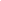 1) INWESTYCJE LOKALNE 1) INWESTYCJE LOKALNE 2) WYDARZENIA 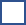 2) WYDARZENIA 3.DANE WNIOSKODAWCY (proszę wypełnić rubryki)3.DANE WNIOSKODAWCY (proszę wypełnić rubryki)3.DANE WNIOSKODAWCY (proszę wypełnić rubryki)3.DANE WNIOSKODAWCY (proszę wypełnić rubryki)3.DANE WNIOSKODAWCY (proszę wypełnić rubryki)3.DANE WNIOSKODAWCY (proszę wypełnić rubryki)3.DANE WNIOSKODAWCY (proszę wypełnić rubryki)IMIĘ I NAZWISKOIMIĘ I NAZWISKOADRES ZAMIESZKANIAADRES ZAMIESZKANIAADRES DO KORESPONDENCJI*ADRES DO KORESPONDENCJI*NUMER TELEFONU*NUMER TELEFONU*EMAIL*EMAIL**(dane do kontaktu z Urzędem Miasta, podanie danych kontaktowych nie jest obowiązkowe)*(dane do kontaktu z Urzędem Miasta, podanie danych kontaktowych nie jest obowiązkowe)*(dane do kontaktu z Urzędem Miasta, podanie danych kontaktowych nie jest obowiązkowe)*(dane do kontaktu z Urzędem Miasta, podanie danych kontaktowych nie jest obowiązkowe)*(dane do kontaktu z Urzędem Miasta, podanie danych kontaktowych nie jest obowiązkowe)*(dane do kontaktu z Urzędem Miasta, podanie danych kontaktowych nie jest obowiązkowe)*(dane do kontaktu z Urzędem Miasta, podanie danych kontaktowych nie jest obowiązkowe)4.KRÓTKI OPIS PROJEKTU (Krótki opis zawierający cel, charakter i zasięg oddziaływania projektu. Streszczenie zostanie wykorzystane do działań informacyjno-promocyjnych w przypadku zakwalifikowania projektu do głosowania)4.KRÓTKI OPIS PROJEKTU (Krótki opis zawierający cel, charakter i zasięg oddziaływania projektu. Streszczenie zostanie wykorzystane do działań informacyjno-promocyjnych w przypadku zakwalifikowania projektu do głosowania)4.KRÓTKI OPIS PROJEKTU (Krótki opis zawierający cel, charakter i zasięg oddziaływania projektu. Streszczenie zostanie wykorzystane do działań informacyjno-promocyjnych w przypadku zakwalifikowania projektu do głosowania)4.KRÓTKI OPIS PROJEKTU (Krótki opis zawierający cel, charakter i zasięg oddziaływania projektu. Streszczenie zostanie wykorzystane do działań informacyjno-promocyjnych w przypadku zakwalifikowania projektu do głosowania)4.KRÓTKI OPIS PROJEKTU (Krótki opis zawierający cel, charakter i zasięg oddziaływania projektu. Streszczenie zostanie wykorzystane do działań informacyjno-promocyjnych w przypadku zakwalifikowania projektu do głosowania)4.KRÓTKI OPIS PROJEKTU (Krótki opis zawierający cel, charakter i zasięg oddziaływania projektu. Streszczenie zostanie wykorzystane do działań informacyjno-promocyjnych w przypadku zakwalifikowania projektu do głosowania)4.KRÓTKI OPIS PROJEKTU (Krótki opis zawierający cel, charakter i zasięg oddziaływania projektu. Streszczenie zostanie wykorzystane do działań informacyjno-promocyjnych w przypadku zakwalifikowania projektu do głosowania)5. MIEJSCE REALIZACJI PROJEKTU (Należy wskazać miejsce realizacji projektu wraz z podaniem adresu)5. MIEJSCE REALIZACJI PROJEKTU (Należy wskazać miejsce realizacji projektu wraz z podaniem adresu)5. MIEJSCE REALIZACJI PROJEKTU (Należy wskazać miejsce realizacji projektu wraz z podaniem adresu)5. MIEJSCE REALIZACJI PROJEKTU (Należy wskazać miejsce realizacji projektu wraz z podaniem adresu)5. MIEJSCE REALIZACJI PROJEKTU (Należy wskazać miejsce realizacji projektu wraz z podaniem adresu)5. MIEJSCE REALIZACJI PROJEKTU (Należy wskazać miejsce realizacji projektu wraz z podaniem adresu)5. MIEJSCE REALIZACJI PROJEKTU (Należy wskazać miejsce realizacji projektu wraz z podaniem adresu)6. SZCZEGÓŁOWY OPIS PROJEKTU (Należy szczegółowo opisać zakres projektu, z podaniem wszystkich niezbędnych elementów składowych projektu)6. SZCZEGÓŁOWY OPIS PROJEKTU (Należy szczegółowo opisać zakres projektu, z podaniem wszystkich niezbędnych elementów składowych projektu)6. SZCZEGÓŁOWY OPIS PROJEKTU (Należy szczegółowo opisać zakres projektu, z podaniem wszystkich niezbędnych elementów składowych projektu)6. SZCZEGÓŁOWY OPIS PROJEKTU (Należy szczegółowo opisać zakres projektu, z podaniem wszystkich niezbędnych elementów składowych projektu)6. SZCZEGÓŁOWY OPIS PROJEKTU (Należy szczegółowo opisać zakres projektu, z podaniem wszystkich niezbędnych elementów składowych projektu)6. SZCZEGÓŁOWY OPIS PROJEKTU (Należy szczegółowo opisać zakres projektu, z podaniem wszystkich niezbędnych elementów składowych projektu)6. SZCZEGÓŁOWY OPIS PROJEKTU (Należy szczegółowo opisać zakres projektu, z podaniem wszystkich niezbędnych elementów składowych projektu)7. HARMONOGRAM DZIAŁAŃ ZWIĄZANYCH Z WYKONANIEM PROJEKTU7. HARMONOGRAM DZIAŁAŃ ZWIĄZANYCH Z WYKONANIEM PROJEKTU7. HARMONOGRAM DZIAŁAŃ ZWIĄZANYCH Z WYKONANIEM PROJEKTU7. HARMONOGRAM DZIAŁAŃ ZWIĄZANYCH Z WYKONANIEM PROJEKTU7. HARMONOGRAM DZIAŁAŃ ZWIĄZANYCH Z WYKONANIEM PROJEKTU7. HARMONOGRAM DZIAŁAŃ ZWIĄZANYCH Z WYKONANIEM PROJEKTU7. HARMONOGRAM DZIAŁAŃ ZWIĄZANYCH Z WYKONANIEM PROJEKTU8. UZASADNIENIE DLA REALIZACJI PROJEKTU8. UZASADNIENIE DLA REALIZACJI PROJEKTU8. UZASADNIENIE DLA REALIZACJI PROJEKTU8. UZASADNIENIE DLA REALIZACJI PROJEKTU8. UZASADNIENIE DLA REALIZACJI PROJEKTU8. UZASADNIENIE DLA REALIZACJI PROJEKTU8. UZASADNIENIE DLA REALIZACJI PROJEKTU9. SZACUNKOWE KOSZTY (Należy wyszczególnić wszystkie koszty niezbędne do realizacji projektu. Koszty mogą być szacunkowe, jednak szacunek powinien być przeprowadzony w oparciu o ceny rynkowe produktów i usług)9. SZACUNKOWE KOSZTY (Należy wyszczególnić wszystkie koszty niezbędne do realizacji projektu. Koszty mogą być szacunkowe, jednak szacunek powinien być przeprowadzony w oparciu o ceny rynkowe produktów i usług)9. SZACUNKOWE KOSZTY (Należy wyszczególnić wszystkie koszty niezbędne do realizacji projektu. Koszty mogą być szacunkowe, jednak szacunek powinien być przeprowadzony w oparciu o ceny rynkowe produktów i usług)9. SZACUNKOWE KOSZTY (Należy wyszczególnić wszystkie koszty niezbędne do realizacji projektu. Koszty mogą być szacunkowe, jednak szacunek powinien być przeprowadzony w oparciu o ceny rynkowe produktów i usług)9. SZACUNKOWE KOSZTY (Należy wyszczególnić wszystkie koszty niezbędne do realizacji projektu. Koszty mogą być szacunkowe, jednak szacunek powinien być przeprowadzony w oparciu o ceny rynkowe produktów i usług)9. SZACUNKOWE KOSZTY (Należy wyszczególnić wszystkie koszty niezbędne do realizacji projektu. Koszty mogą być szacunkowe, jednak szacunek powinien być przeprowadzony w oparciu o ceny rynkowe produktów i usług)9. SZACUNKOWE KOSZTY (Należy wyszczególnić wszystkie koszty niezbędne do realizacji projektu. Koszty mogą być szacunkowe, jednak szacunek powinien być przeprowadzony w oparciu o ceny rynkowe produktów i usług)Lp.Pozycja (rodzaj) kosztuPozycja (rodzaj) kosztuIlośćCena jednostkowa bruttoCena jednostkowa bruttoWartość brutto(kolumna 3 x 4)1223445Razem koszt projektu w złRazem koszt projektu w złRazem koszt projektu w złRazem koszt projektu w złRazem koszt projektu w złRazem koszt projektu w zł10. ZAŁĄCZNIKI – w przypadku dołączania do wniosku dodatkowych dokumentów (np. dokumentacja zdjęciowa, mapka lokalizacji, scenariusz wydarzenia) należy wpisać nazwy załączników oraz nadać im numerację.10. ZAŁĄCZNIKI – w przypadku dołączania do wniosku dodatkowych dokumentów (np. dokumentacja zdjęciowa, mapka lokalizacji, scenariusz wydarzenia) należy wpisać nazwy załączników oraz nadać im numerację.10. ZAŁĄCZNIKI – w przypadku dołączania do wniosku dodatkowych dokumentów (np. dokumentacja zdjęciowa, mapka lokalizacji, scenariusz wydarzenia) należy wpisać nazwy załączników oraz nadać im numerację.10. ZAŁĄCZNIKI – w przypadku dołączania do wniosku dodatkowych dokumentów (np. dokumentacja zdjęciowa, mapka lokalizacji, scenariusz wydarzenia) należy wpisać nazwy załączników oraz nadać im numerację.10. ZAŁĄCZNIKI – w przypadku dołączania do wniosku dodatkowych dokumentów (np. dokumentacja zdjęciowa, mapka lokalizacji, scenariusz wydarzenia) należy wpisać nazwy załączników oraz nadać im numerację.10. ZAŁĄCZNIKI – w przypadku dołączania do wniosku dodatkowych dokumentów (np. dokumentacja zdjęciowa, mapka lokalizacji, scenariusz wydarzenia) należy wpisać nazwy załączników oraz nadać im numerację.10. ZAŁĄCZNIKI – w przypadku dołączania do wniosku dodatkowych dokumentów (np. dokumentacja zdjęciowa, mapka lokalizacji, scenariusz wydarzenia) należy wpisać nazwy załączników oraz nadać im numerację.11. Oświadczenie (część dla rodzica/opiekuna prawnego osoby małoletniej, która nie ukończyła 18 lat)Oświadczam, że:jestem rodzicem/opiekunem prawnym osoby składającej niniejszy projekt w ramach budżetu obywatelskiego na rok 2024;akceptuję udział mojego dziecka/podopiecznego w tym projekcie;zapoznałam/em się z treścią projektu składanego przez moje dziecko/podopiecznego;podane dane są prawdziwe i aktualne;zapoznałam/em się i akceptuję Regulamin budżetu obywatelskiego Miasta Zduńska Wola.Data: ………………………………………….…………… ………………….…………………………………………………………………….……………………………Czytelny podpis rodzica/opiekuna prawnego(imię i nazwisko)11. Oświadczenie (część dla rodzica/opiekuna prawnego osoby małoletniej, która nie ukończyła 18 lat)Oświadczam, że:jestem rodzicem/opiekunem prawnym osoby składającej niniejszy projekt w ramach budżetu obywatelskiego na rok 2024;akceptuję udział mojego dziecka/podopiecznego w tym projekcie;zapoznałam/em się z treścią projektu składanego przez moje dziecko/podopiecznego;podane dane są prawdziwe i aktualne;zapoznałam/em się i akceptuję Regulamin budżetu obywatelskiego Miasta Zduńska Wola.Data: ………………………………………….…………… ………………….…………………………………………………………………….……………………………Czytelny podpis rodzica/opiekuna prawnego(imię i nazwisko)11. Oświadczenie (część dla rodzica/opiekuna prawnego osoby małoletniej, która nie ukończyła 18 lat)Oświadczam, że:jestem rodzicem/opiekunem prawnym osoby składającej niniejszy projekt w ramach budżetu obywatelskiego na rok 2024;akceptuję udział mojego dziecka/podopiecznego w tym projekcie;zapoznałam/em się z treścią projektu składanego przez moje dziecko/podopiecznego;podane dane są prawdziwe i aktualne;zapoznałam/em się i akceptuję Regulamin budżetu obywatelskiego Miasta Zduńska Wola.Data: ………………………………………….…………… ………………….…………………………………………………………………….……………………………Czytelny podpis rodzica/opiekuna prawnego(imię i nazwisko)11. Oświadczenie (część dla rodzica/opiekuna prawnego osoby małoletniej, która nie ukończyła 18 lat)Oświadczam, że:jestem rodzicem/opiekunem prawnym osoby składającej niniejszy projekt w ramach budżetu obywatelskiego na rok 2024;akceptuję udział mojego dziecka/podopiecznego w tym projekcie;zapoznałam/em się z treścią projektu składanego przez moje dziecko/podopiecznego;podane dane są prawdziwe i aktualne;zapoznałam/em się i akceptuję Regulamin budżetu obywatelskiego Miasta Zduńska Wola.Data: ………………………………………….…………… ………………….…………………………………………………………………….……………………………Czytelny podpis rodzica/opiekuna prawnego(imię i nazwisko)11. Oświadczenie (część dla rodzica/opiekuna prawnego osoby małoletniej, która nie ukończyła 18 lat)Oświadczam, że:jestem rodzicem/opiekunem prawnym osoby składającej niniejszy projekt w ramach budżetu obywatelskiego na rok 2024;akceptuję udział mojego dziecka/podopiecznego w tym projekcie;zapoznałam/em się z treścią projektu składanego przez moje dziecko/podopiecznego;podane dane są prawdziwe i aktualne;zapoznałam/em się i akceptuję Regulamin budżetu obywatelskiego Miasta Zduńska Wola.Data: ………………………………………….…………… ………………….…………………………………………………………………….……………………………Czytelny podpis rodzica/opiekuna prawnego(imię i nazwisko)11. Oświadczenie (część dla rodzica/opiekuna prawnego osoby małoletniej, która nie ukończyła 18 lat)Oświadczam, że:jestem rodzicem/opiekunem prawnym osoby składającej niniejszy projekt w ramach budżetu obywatelskiego na rok 2024;akceptuję udział mojego dziecka/podopiecznego w tym projekcie;zapoznałam/em się z treścią projektu składanego przez moje dziecko/podopiecznego;podane dane są prawdziwe i aktualne;zapoznałam/em się i akceptuję Regulamin budżetu obywatelskiego Miasta Zduńska Wola.Data: ………………………………………….…………… ………………….…………………………………………………………………….……………………………Czytelny podpis rodzica/opiekuna prawnego(imię i nazwisko)11. Oświadczenie (część dla rodzica/opiekuna prawnego osoby małoletniej, która nie ukończyła 18 lat)Oświadczam, że:jestem rodzicem/opiekunem prawnym osoby składającej niniejszy projekt w ramach budżetu obywatelskiego na rok 2024;akceptuję udział mojego dziecka/podopiecznego w tym projekcie;zapoznałam/em się z treścią projektu składanego przez moje dziecko/podopiecznego;podane dane są prawdziwe i aktualne;zapoznałam/em się i akceptuję Regulamin budżetu obywatelskiego Miasta Zduńska Wola.Data: ………………………………………….…………… ………………….…………………………………………………………………….……………………………Czytelny podpis rodzica/opiekuna prawnego(imię i nazwisko)12. Oświadczenie wnioskodawcyOświadczam, że:zamieszkuję na terenie Miasta Zduńska Wola;informacje zawarte w formularzu projektu oraz jego załącznikach są prawdziwe i zgodne ze stanem faktycznym i prawnym;zapoznałam/em się i akceptuję Regulamin budżetu obywatelskiego Miasta Zduńska Wola.Data: ………………………………………….…………… ………………….…………………………………………………………………….……………………………Czytelny podpis wnioskodawcy(imię i nazwisko)12. Oświadczenie wnioskodawcyOświadczam, że:zamieszkuję na terenie Miasta Zduńska Wola;informacje zawarte w formularzu projektu oraz jego załącznikach są prawdziwe i zgodne ze stanem faktycznym i prawnym;zapoznałam/em się i akceptuję Regulamin budżetu obywatelskiego Miasta Zduńska Wola.Data: ………………………………………….…………… ………………….…………………………………………………………………….……………………………Czytelny podpis wnioskodawcy(imię i nazwisko)12. Oświadczenie wnioskodawcyOświadczam, że:zamieszkuję na terenie Miasta Zduńska Wola;informacje zawarte w formularzu projektu oraz jego załącznikach są prawdziwe i zgodne ze stanem faktycznym i prawnym;zapoznałam/em się i akceptuję Regulamin budżetu obywatelskiego Miasta Zduńska Wola.Data: ………………………………………….…………… ………………….…………………………………………………………………….……………………………Czytelny podpis wnioskodawcy(imię i nazwisko)12. Oświadczenie wnioskodawcyOświadczam, że:zamieszkuję na terenie Miasta Zduńska Wola;informacje zawarte w formularzu projektu oraz jego załącznikach są prawdziwe i zgodne ze stanem faktycznym i prawnym;zapoznałam/em się i akceptuję Regulamin budżetu obywatelskiego Miasta Zduńska Wola.Data: ………………………………………….…………… ………………….…………………………………………………………………….……………………………Czytelny podpis wnioskodawcy(imię i nazwisko)12. Oświadczenie wnioskodawcyOświadczam, że:zamieszkuję na terenie Miasta Zduńska Wola;informacje zawarte w formularzu projektu oraz jego załącznikach są prawdziwe i zgodne ze stanem faktycznym i prawnym;zapoznałam/em się i akceptuję Regulamin budżetu obywatelskiego Miasta Zduńska Wola.Data: ………………………………………….…………… ………………….…………………………………………………………………….……………………………Czytelny podpis wnioskodawcy(imię i nazwisko)12. Oświadczenie wnioskodawcyOświadczam, że:zamieszkuję na terenie Miasta Zduńska Wola;informacje zawarte w formularzu projektu oraz jego załącznikach są prawdziwe i zgodne ze stanem faktycznym i prawnym;zapoznałam/em się i akceptuję Regulamin budżetu obywatelskiego Miasta Zduńska Wola.Data: ………………………………………….…………… ………………….…………………………………………………………………….……………………………Czytelny podpis wnioskodawcy(imię i nazwisko)12. Oświadczenie wnioskodawcyOświadczam, że:zamieszkuję na terenie Miasta Zduńska Wola;informacje zawarte w formularzu projektu oraz jego załącznikach są prawdziwe i zgodne ze stanem faktycznym i prawnym;zapoznałam/em się i akceptuję Regulamin budżetu obywatelskiego Miasta Zduńska Wola.Data: ………………………………………….…………… ………………….…………………………………………………………………….……………………………Czytelny podpis wnioskodawcy(imię i nazwisko)